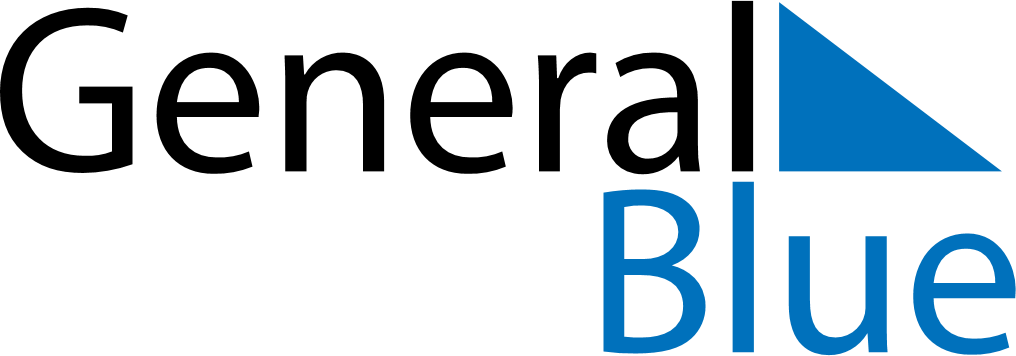 March 2019March 2019March 2019March 2019March 2019March 2019SloveniaSloveniaSloveniaSloveniaSloveniaSloveniaSundayMondayTuesdayWednesdayThursdayFridaySaturday123456789CarnivalInternational Women’s Day10111213141516171819202122232425262728293031NOTES